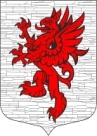 СОВЕТ ДЕПУТАТОВМУНИЦИПАЛЬНОГО ОБРАЗОВАНИЯЛОПУХИНСКОЕ СЕЛЬСКОЕ ПОСЕЛЕНИЕЛОМОНОСОВСКОГО МУНИЦИПАЛЬНОГО РАЙОНАЛЕНИНГРАДСКОЙ ОБЛАСТИчетвертый созывРЕШЕНИЕ28 февраля 2020 года                                                                                    № 3Об исполнении бюджета муниципального образования Лопухинское сельское поселение за 2019 годЗаслушав отчет  об исполнении бюджета муниципального  образования Лопухинское сельское поселение  за  2019  год, Совет депутатов муниципального образования Лопухинское сельское поселение Ломоносовского муниципального района Ленинградской области,  решил: 1. Утвердить отчет об исполнении бюджета муниципального образования Лопухинское сельское поселение за 2019  год по доходам в сумме  47960,2 тыс.  руб.,  по расходам   47370,9 тыс.  руб. со следующими показателями:- по доходам бюджета МО Лопухинское сельское поселение за 2019  год согласно приложению № 1;- по расходам бюджета МО Лопухинское сельское поселение за 2019  год согласно приложению № 2. 2. Разместить (обнародовать) настоящее решение на официальном сайте МО Лопухинское сельское поселение в информационно-телекоммуникационной сети Интернет.Глава муниципального образованияЛопухинское сельское поселение                         		   Шефер В.В.   Приложение № 1к решению Совета депутатов МО Лопухинское сельское поселение№ 3 от 28.02.2020 годаДоходыПриложение № 2к решению Совета депутатов МО Лопухинское сельское поселение№ 3 от 28.02.2020 годаРасходытыс. рублейтыс. рублейтыс. рублейтыс. рублейКод вида доходаНаименование доходного источникаПлан                   2019 годаПоступления в 2019 году%, исполнения 1 00 00000 00 0000 000ДОХОДЫ32079.229790.092.91 01 00000 00 0000 000НАЛОГИ НА ПРИБЫЛЬ, ДОХОДЫ2325.12102.790.41 01 02000 01 0000 110Налог на доходы физических лиц2325.12102.790.41 03 00000 00 0000 000НАЛОГИ НА ТОВАРЫ (РАБОТЫ, УСЛУГИ), РЕАЛИЗУЕМЫЕ НА ТЕРРИТОРИИ РОССИЙСКОЙ ФЕДЕРАЦИИ 2652.13030.5114.31 03 02000 01 0000 110Акцизы по подакцизным товарам (продукции), производимым на территории Российской Федерации2652.13030.5114.31 05 00000 00 0000 000НАЛОГИ НА СОВОКУПНЫЙ ДОХОД118.765.955.51 05 03000 01 0000 110Единый сельскохозяйственный налог118.765.955.51 06 00000 00 0000 000НАЛОГИ НА ИМУЩЕСТВО24624.322394.890.91 06 01000 00 0000 110Налог на имущество физических лиц203.3419.3206.21 06 06000 00 0000 110Земельный налог24421.021975.590.01 08 00000 00 0000 000 ГОСУДАРСТВЕННАЯ ПОШЛИНА25.019.678.41 08 04000 01 0000 110Государственная пошлина за совершение нотариальных действий (за исключением действий,совершаемых консульскими учреждениями Российской Федерации)25.019.678.41 08 04000 01 0000 110Государственная пошлина за совершение нотариальных действий (за исключением действий,совершаемых консульскими учреждениями Российской Федерации)25.019.678.41 08 04000 01 0000 110Государственная пошлина за совершение нотариальных действий (за исключением действий,совершаемых консульскими учреждениями Российской Федерации)25.019.678.41 08 04000 01 0000 110Государственная пошлина за совершение нотариальных действий (за исключением действий,совершаемых консульскими учреждениями Российской Федерации)25.019.678.41 11 00000 00 0000 000ДОХОДЫ ОТ ИСПОЛЬЗОВАНИЯ ИМУЩЕСТВА, НАХОДЯЩЕГОСЯ В ГОСУДАРСТВЕННОЙ И МУНИЦИПАЛЬНОЙ СОБСТВЕННОСТИ1545.01315.585.11 11 00000 00 0000 000ДОХОДЫ ОТ ИСПОЛЬЗОВАНИЯ ИМУЩЕСТВА, НАХОДЯЩЕГОСЯ В ГОСУДАРСТВЕННОЙ И МУНИЦИПАЛЬНОЙ СОБСТВЕННОСТИ1545.01315.585.11 11 00000 00 0000 000ДОХОДЫ ОТ ИСПОЛЬЗОВАНИЯ ИМУЩЕСТВА, НАХОДЯЩЕГОСЯ В ГОСУДАРСТВЕННОЙ И МУНИЦИПАЛЬНОЙ СОБСТВЕННОСТИ1545.01315.585.11 11 05000 00 0000 120Доходы, получаемые в виде арендной либо иной платы за передачу в возмездное пользование государственного и муниципального имущества (за исключением имущества бюджетных и автономных учреждений, а также имущества государственных и муниципальных унитарных предприятий, в том числе казенных)30.041.2137.31 11 09000 00 0000 120Прочие доходы от использования имущества и прав, находящихся в государственной и муниципальной собственности (за исключением имущества бюджетных и автономных учреждений,а также имущества государственных и муниципальных унитарных предприятий,в том числе казенных).1515.01274.384.11 11 09000 00 0000 120Прочие доходы от использования имущества и прав, находящихся в государственной и муниципальной собственности (за исключением имущества бюджетных и автономных учреждений,а также имущества государственных и муниципальных унитарных предприятий,в том числе казенных).1515.01274.384.11 11 09000 00 0000 120Прочие доходы от использования имущества и прав, находящихся в государственной и муниципальной собственности (за исключением имущества бюджетных и автономных учреждений,а также имущества государственных и муниципальных унитарных предприятий,в том числе казенных).1515.01274.384.11 11 09000 00 0000 120Прочие доходы от использования имущества и прав, находящихся в государственной и муниципальной собственности (за исключением имущества бюджетных и автономных учреждений,а также имущества государственных и муниципальных унитарных предприятий,в том числе казенных).1515.01274.384.11 11 09000 00 0000 120Прочие доходы от использования имущества и прав, находящихся в государственной и муниципальной собственности (за исключением имущества бюджетных и автономных учреждений,а также имущества государственных и муниципальных унитарных предприятий,в том числе казенных).1515.01274.384.11 11 09000 00 0000 120Прочие доходы от использования имущества и прав, находящихся в государственной и муниципальной собственности (за исключением имущества бюджетных и автономных учреждений,а также имущества государственных и муниципальных унитарных предприятий,в том числе казенных).1515.01274.384.11 14 00000 00 0000 000ДОХОДЫ ОТ ПРОДАЖИ МАТЕРИАЛЬНЫХ И НЕМАТЕРИАЛЬНЫХ АКТИВОВ784.0784.0100.0114 01000 00 0000 410Доходы от продажи квартир500.0500.0100.01 14 06000 10 0000 430Доходы от продажи земельных участков, находящихся в государственной и муниципальной собственности284.0284.0100.01 15 00000 00 0000 000АДМИНИСТРАТИВНЫЕ ПЛАТЕЖИ И СБОРЫ5.02.040.01 15 02000 00 0000 140Платежи.взимаемые государственными и муниципальными органами (организациями) за выполнение определенных  функций5.02.040.01 15 02000 00 0000 140Платежи.взимаемые государственными и муниципальными органами (организациями) за выполнение определенных  функций5.02.040.0Платежи.взимаемые государственными и муниципальными органами (организациями) за выполнение определенных  функций5.02.040.01 16 00000 00 0000 000ШТРАФНЫЕ САНКЦИИ, ВОЗМЕЩЕНИЕ УЩЕРБА0.013.60.01 16 90050 00 0000 140Прочие поступления от денежных взысканий (штрафов) и иных сумм в возмещение ущерба, зачисляемые в бюджеты сельских поселений0.013.60.01 17 00000 00 0000 000ПРОЧИЕ НЕНАЛОГОВЫЕ ДОХОДЫ0.061.40.01 17 05000 00 0000 180Прочие неналоговые доходы0.061.40.02 00 00000 00 0000 000БЕЗВОЗМЕЗДНЫЕ ПОСТУПЛЕНИЯ18 517.918 170.298.12 02 10000 00 0000 150Дотации бюджетам бюджетной системы Российской Федерации1 457.81 457.8100.02 02 15001 10 0000 150Дотации бюджетам сельских поселений на выравнивание бюджетной обеспеченности1 457.81 457.8100.02 02 00000 00 0000 000Безвозмездные поступления от других бюджетов бюджетной системы Российской Федерации16 950.116 602.497.92 02 00000 00 0000 000Безвозмездные поступления от других бюджетов бюджетной системы Российской Федерации16 950.116 602.497.92 02 20000 00 0000 150Субсидии бюджетам бюджетной системы Российской Федерации (межбюджетные субсидии)11 863.311 523.197.12 02 20216 10 0000 150Субсидии бюджетам поселений на осуществление дорожной деятельности в отношении автомобильных дорог общего пользования, а также капитального ремонта и ремонта дворовых территорий многоквартирных домов, проездов к дворовым территориям многоквартирных домов населённых пунктов3 512.33 231.592.02 02 20216 10 0000 150Субсидии бюджетам поселений на осуществление дорожной деятельности в отношении автомобильных дорог общего пользования, а также капитального ремонта и ремонта дворовых территорий многоквартирных домов, проездов к дворовым территориям многоквартирных домов населённых пунктов3 512.33 231.592.02 02 25555 10 0000 150 Субсидии бюджетам сельских поселений на поддержку государственных программ субъектов Российской Федерации и муниципальных программ формирования современной городской среды4 000.03 986.199.72 02 29999 10 0000 150Прочие субсидии бюджетам сельских поселений4 351.04 305.599.02 02 30000 00 0000 150Субвенции бюджетам субъектов Российской Федерации и муниципальных образований281.8281.8100.02 02 30000 00 0000 150Субвенции бюджетам субъектов Российской Федерации и муниципальных образований281.8281.8100.02 02 35118 10 0000 150Субвенции бюджетам поселений на осуществление первичного воинского учета на территориях, где отсутствуют военные комиссариаты278.3278.3100.02 02 35118 10 0000 150Субвенции бюджетам поселений на осуществление первичного воинского учета на территориях, где отсутствуют военные комиссариаты278.3278.3100.02 02 35118 10 0000 150Субвенции бюджетам поселений на осуществление первичного воинского учета на территориях, где отсутствуют военные комиссариаты278.3278.3100.02 02 30024 10 0000 150Субвенции на осуществление отдельных государственных полномочий в Ленинградской области, в сфере административных правоотношений3.53.5100.02 02 30024 10 0000 150Субвенции на осуществление отдельных государственных полномочий в Ленинградской области, в сфере административных правоотношений3.53.5100.02 02 40000 00 0000 150Межбюджетные трансферты, передаваемые бюджетам для компенсации дополнительных расходов, возникших в результате решений, принятых органами власти другого уровня4 805.04 797.599.82 02 45160 10 0000 150Межбюджетные трансферты, передаваемые бюджетам сельских поселений для компенсации дополнительных расходов, возникших в результате решений, принятых органами власти другого уровня3 650.03 642.599.82 02 45550 10 0000 150 Межбюджетные трансферты, передаваемые бюджетам сельских поселений за достижение показателей деятельности органов исполнительной власти субъектов Российской Федерации82.882.8100.02 02 49999 10 0000 150Прочие межбюджетные трансферты, передаваемые бюджетам сельских поселений1 072.21 072.2100.02 07 00000 00 0000 000Прочие безвозмездные поступления 110.0110.0100.02 07 05000 10 0000150Прочие безвозмездные поступления в бюджеты поселений110.0110.0100.0Всего доходов50597.147960.294.8тысяч рублейтысяч рублейНаименованиеРазделПодразделПлан в 2019 году, суммаИсполнено в 2019 году, сумма%, исполненияНаименованиеРазделПодразделПлан в 2019 году, суммаИсполнено в 2019 году, сумма%, исполненияНаименованиеРазделПодразделПлан в 2019 году, суммаИсполнено в 2019 году, сумма%, исполнения123456ОБЩЕГОСУДАРСТВЕННЫЕ ВОПРОСЫ010010 119.89 981.898.6Функционирование законодательных (представительных) органов государственной власти и представительных органов муниципальных образований0103259.4258.899.8Функционирование Правительства Российской Федерации, высших исполнительных органов государственной власти субъектов Российской Федерации, местных администраций01049 296.99213.599.1Обеспечение проведения выборов и референдумов0107300.0300100.0Резервные фонды011150.000.0Другие общегосударственные вопросы0113213.5209.598.1НАЦИОНАЛЬНАЯ ОБОРОНА0200278.3278.3100.0Мобилизационная и вневойсковая подготовка0203278.3278.3100.0НАЦИОНАЛЬНАЯ ЭКОНОМИКА040012 899.611 892.292.2Дорожное хозяйство (дорожные фонды)040912 649.611744.292.8Другие вопросы в области национальной экономики0412250.014859.2ЖИЛИЩНО-КОММУНАЛЬНОЕ ХОЗЯЙСТВО05009 217.38 594.993.2Жилищное хозяйство0501891.2891.1100.0Коммунальное хозяйство0502375.0274.773.3Благоустройство05037 951.17429.193.4КУЛЬТУРА, КИНЕМАТОГРАФИЯ080017 682.815 708.188.8Культура080117 682.815708.188.8СОЦИАЛЬНАЯ ПОЛИТИКА1000931.0915.098.3Пенсионное обеспечение1001711.0711100.0Социальное обеспечение населения1003220.020492.7ОБСЛУЖИВАНИЕ ГОСУДАРСТВЕННОГО И МУНИЦИПАЛЬНОГО ДОЛГА13001.00.660.0Обслуживание государственного внутреннего и муниципального долга13011.00.660.0Всего51 129.847 370.992.6